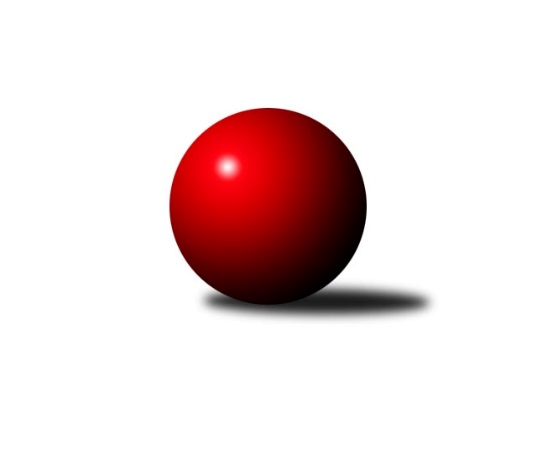 Č.14Ročník 2016/2017	5.2.2017Nejlepšího výkonu v tomto kole: 3455 dosáhlo družstvo: TJ Sokol Kdyně2. KLM A 2016/2017Výsledky 14. kolaSouhrnný přehled výsledků:KK SDS Sadská	- TJ Dynamo Liberec	6:2	3239:3177	12.0:12.0	4.2.SKK Rokycany ˝B˝	- TJ Start Rychnov n. Kn.	5:3	3364:3246	16.5:7.5	4.2.TJ Sokol Duchcov	- KK Kosmonosy 	6:2	3378:3310	13.0:11.0	4.2.KK Konstruktiva Praha 	- SKK Bohušovice	2:6	3204:3242	10.0:14.0	4.2.TJ Sokol Kdyně	- KK Lokomotiva Tábor		dohrávka		25.3.TJ Sokol Kolín 	- TJ Slovan Karlovy Vary		dohrávka		25.3.Tabulka družstev:	1.	TJ Sokol Duchcov	14	10	0	4	73.5 : 38.5 	189.5 : 146.5 	 3295	20	2.	KK SDS Sadská	14	10	0	4	72.0 : 40.0 	185.5 : 150.5 	 3317	20	3.	TJ Sokol Kdyně	13	9	0	4	62.5 : 41.5 	168.5 : 143.5 	 3315	18	4.	TJ Start Rychnov n. Kn.	14	8	1	5	65.0 : 47.0 	175.5 : 160.5 	 3279	17	5.	SKK Bohušovice	14	8	1	5	61.0 : 51.0 	181.0 : 155.0 	 3213	17	6.	TJ Slovan Karlovy Vary	13	8	0	5	57.0 : 47.0 	148.5 : 163.5 	 3276	16	7.	KK Lokomotiva Tábor	13	7	1	5	51.0 : 53.0 	145.0 : 167.0 	 3300	15	8.	KK Kosmonosy	14	6	0	8	54.0 : 58.0 	171.0 : 165.0 	 3251	12	9.	SKK Rokycany ˝B˝	14	6	0	8	49.0 : 63.0 	169.0 : 167.0 	 3240	12	10.	TJ Dynamo Liberec	14	5	0	9	44.0 : 68.0 	160.5 : 175.5 	 3237	10	11.	KK Konstruktiva Praha	14	3	1	10	43.0 : 69.0 	151.0 : 185.0 	 3182	7	12.	TJ Sokol Kolín	13	0	0	13	24.0 : 80.0 	123.0 : 189.0 	 3185	0Podrobné výsledky kola:	 KK SDS Sadská	3239	6:2	3177	TJ Dynamo Liberec	Aleš Košnar	142 	 144 	 155 	132	573 	 3:1 	 501 	 143	136 	 119	103	Roman Žežulka	Antonín Svoboda	138 	 135 	 136 	126	535 	 2:2 	 534 	 126	142 	 125	141	Agaton Plaňanský ml.	Jan Renka st.	123 	 127 	 142 	142	534 	 1:3 	 561 	 152	130 	 144	135	Vojtěch Trojan	Martin Schejbal	128 	 138 	 127 	124	517 	 1:3 	 523 	 112	147 	 136	128	Ladislav Wajsar ml. ml.	Václav Schejbal	126 	 129 	 134 	144	533 	 3:1 	 531 	 148	128 	 131	124	Josef Zejda ml.	Tomáš Bek	139 	 133 	 152 	123	547 	 2:2 	 527 	 123	140 	 134	130	Vojtěch Pecinarozhodčí: Nejlepší výkon utkání: 573 - Aleš Košnar	 SKK Rokycany ˝B˝	3364	5:3	3246	TJ Start Rychnov n. Kn.	Jan Holšan	161 	 125 	 156 	129	571 	 2:2 	 590 	 140	142 	 155	153	Dalibor Ksandr	Pavel Andrlík ml.	138 	 161 	 146 	173	618 	 4:0 	 539 	 131	151 	 122	135	Martin Holakovský	Jan Kříž	145 	 139 	 131 	120	535 	 2:2 	 545 	 138	144 	 122	141	David Urbánek	Martin Prokůpek	152 	 130 	 135 	135	552 	 4:0 	 499 	 119	126 	 123	131	Vojta Šípek	Petr Fara	139 	 132 	 170 	124	565 	 1.5:2.5 	 558 	 139	139 	 141	139	Jiří Brouček	Libor Bureš	143 	 134 	 107 	139	523 	 3:1 	 515 	 110	133 	 143	129	Martin Čihákrozhodčí: Nejlepší výkon utkání: 618 - Pavel Andrlík ml.	 TJ Sokol Duchcov	3378	6:2	3310	KK Kosmonosy 	Miloš Civín	137 	 135 	 149 	138	559 	 2:2 	 540 	 138	121 	 133	148	Jiří Vondráček	Jakub Dařílek	149 	 132 	 139 	141	561 	 3:1 	 514 	 116	124 	 146	128	Věroslav Říha	Pavel Šporel	134 	 151 	 137 	117	539 	 1:3 	 570 	 143	115 	 160	152	Pavel Říha	Tomáš Štraicher	146 	 137 	 137 	144	564 	 2:2 	 540 	 126	145 	 141	128	Dušan Plocek	Josef Pecha	154 	 135 	 149 	131	569 	 2:2 	 579 	 148	144 	 138	149	Luboš Beneš	Zdeněk Ransdorf	165 	 156 	 136 	129	586 	 3:1 	 567 	 155	152 	 122	138	Tomáš Bajtalonrozhodčí: Nejlepší výkon utkání: 586 - Zdeněk Ransdorf	 KK Konstruktiva Praha 	3204	2:6	3242	SKK Bohušovice	Pavel Kohlíček	129 	 135 	 124 	145	533 	 1:3 	 562 	 138	149 	 133	142	Radek Sipek	Jan Barchánek	132 	 143 	 128 	114	517 	 2:2 	 521 	 131	130 	 145	115	Milan Perníček	Tibor Machala	119 	 145 	 124 	132	520 	 2:2 	 529 	 151	129 	 129	120	Jaromír Hnát	Jaroslav Pleticha ml. ml.	136 	 145 	 144 	134	559 	 2:2 	 545 	 127	154 	 129	135	Lukáš Dařílek	Jaroslav Borkovec *1	125 	 121 	 132 	148	526 	 1:3 	 553 	 133	147 	 137	136	Jiří Semerád	Zdeněk Zahrádka	134 	 131 	 136 	148	549 	 2:2 	 532 	 149	127 	 141	115	Tomáš Svobodarozhodčí: střídání: *1 od 61. hodu Pavel VymazalNejlepší výkon utkání: 562 - Radek SipekPořadí jednotlivců:	jméno hráče	družstvo	celkem	plné	dorážka	chyby	poměr kuž.	Maximum	1.	Tomáš Pavlík 	TJ Slovan Karlovy Vary	586.53	374.4	212.2	2.1	6/7	(651)	2.	Aleš Košnar 	KK SDS Sadská	579.27	377.7	201.5	2.0	8/8	(611)	3.	Tomáš Bek 	KK SDS Sadská	579.08	370.3	208.8	1.6	6/8	(615)	4.	Václav Kňap 	TJ Sokol Kolín 	568.10	372.9	195.3	2.1	8/8	(628)	5.	Zdeněk Ransdorf 	TJ Sokol Duchcov	566.11	373.2	192.9	2.9	6/8	(596)	6.	Luboš Beneš 	KK Kosmonosy 	565.79	370.0	195.8	2.8	8/8	(616)	7.	Dalibor Ksandr 	TJ Start Rychnov n. Kn.	564.88	376.5	188.4	3.1	8/8	(604)	8.	Karel Smažík 	KK Lokomotiva Tábor	563.40	368.8	194.6	2.8	5/7	(581)	9.	Petr Chval 	KK Lokomotiva Tábor	561.60	362.5	199.1	3.0	6/7	(607)	10.	David Machálek 	TJ Sokol Kdyně	561.44	367.3	194.2	4.1	8/8	(586)	11.	Miloš Civín 	TJ Sokol Duchcov	560.31	377.7	182.6	3.6	7/8	(600)	12.	Michael Kotál 	TJ Sokol Kdyně	560.30	369.7	190.6	2.9	6/8	(610)	13.	Václav Schejbal 	KK SDS Sadská	559.88	360.8	199.1	2.1	8/8	(596)	14.	Václav Kuželík  ml.	TJ Sokol Kdyně	559.05	372.0	187.1	2.5	7/8	(584)	15.	Tomáš Beck  st.	TJ Slovan Karlovy Vary	558.92	369.6	189.3	3.3	7/7	(589)	16.	Jiří Semerád 	SKK Bohušovice	558.88	367.4	191.4	1.9	7/8	(599)	17.	Jakub Dařílek 	TJ Sokol Duchcov	558.78	374.1	184.7	3.8	6/8	(586)	18.	Petr Fara 	SKK Rokycany ˝B˝	558.73	371.7	187.0	3.2	8/8	(607)	19.	Vojtěch Pecina 	TJ Dynamo Liberec	557.94	367.1	190.8	1.7	7/8	(638)	20.	Jiří Němec 	TJ Sokol Kolín 	557.07	374.6	182.5	2.5	6/8	(587)	21.	Václav Hlaváč  st.	TJ Slovan Karlovy Vary	556.35	366.1	190.3	2.2	7/7	(600)	22.	Jiří Brouček 	TJ Start Rychnov n. Kn.	555.04	372.5	182.6	3.1	7/8	(599)	23.	Václav Krýsl 	TJ Slovan Karlovy Vary	554.94	368.6	186.3	3.0	6/7	(602)	24.	David Kášek 	KK Lokomotiva Tábor	554.76	367.0	187.8	3.5	7/7	(601)	25.	Jiří Vondráček 	KK Kosmonosy 	553.45	367.7	185.7	3.4	8/8	(581)	26.	Josef Pecha 	TJ Sokol Duchcov	551.13	363.0	188.1	3.1	8/8	(575)	27.	Tomáš Timura 	TJ Sokol Kdyně	551.09	363.0	188.1	3.5	7/8	(618)	28.	Josef Zejda  ml.	TJ Dynamo Liberec	549.96	361.7	188.3	3.9	8/8	(620)	29.	Antonín Svoboda 	KK SDS Sadská	549.59	373.9	175.7	4.6	8/8	(584)	30.	Martin Čihák 	TJ Start Rychnov n. Kn.	549.39	364.2	185.2	3.2	8/8	(646)	31.	Jan Pelák 	TJ Sokol Kolín 	549.38	366.9	182.5	4.4	8/8	(596)	32.	Jan Holšan 	SKK Rokycany ˝B˝	548.19	360.1	188.0	3.8	7/8	(576)	33.	Pavel Andrlík  ml.	SKK Rokycany ˝B˝	547.64	368.6	179.0	4.4	7/8	(618)	34.	Pavel Šporel 	TJ Sokol Duchcov	547.13	360.7	186.4	2.8	8/8	(587)	35.	Milan Perníček 	SKK Bohušovice	546.20	365.3	180.9	2.7	8/8	(595)	36.	Agaton Plaňanský  ml.	TJ Dynamo Liberec	542.76	365.2	177.5	6.6	7/8	(588)	37.	Pavel Říha 	KK Kosmonosy 	542.38	360.9	181.5	3.4	6/8	(570)	38.	Vojta Šípek 	TJ Start Rychnov n. Kn.	540.94	357.7	183.3	4.1	7/8	(637)	39.	Martin Schejbal 	KK SDS Sadská	539.62	366.8	172.9	5.0	7/8	(568)	40.	Borek Jelínek 	KK Lokomotiva Tábor	539.07	357.8	181.3	2.3	5/7	(615)	41.	Jan Renka  st.	KK SDS Sadská	538.29	363.2	175.1	5.0	6/8	(594)	42.	Pavel Kohlíček 	KK Konstruktiva Praha 	537.90	367.3	170.6	6.1	8/8	(589)	43.	Vojtěch Trojan 	TJ Dynamo Liberec	537.43	366.0	171.4	5.6	6/8	(580)	44.	Tomáš Štraicher 	TJ Sokol Duchcov	536.20	361.3	174.9	5.1	7/8	(593)	45.	Dušan Plocek 	KK Kosmonosy 	536.00	359.5	176.5	4.8	7/8	(600)	46.	Libor Bureš 	SKK Rokycany ˝B˝	535.34	359.6	175.8	3.6	7/8	(559)	47.	Jindřich Lauer 	TJ Sokol Kolín 	534.93	365.5	169.4	5.2	7/8	(562)	48.	Jindřich Dvořák 	TJ Sokol Kdyně	534.33	358.5	175.8	4.8	6/8	(575)	49.	Lukáš Dařílek 	SKK Bohušovice	533.25	358.5	174.7	4.1	8/8	(586)	50.	Tomáš Bajtalon 	KK Kosmonosy 	531.67	360.2	171.5	4.6	6/8	(567)	51.	Jiří Semelka 	TJ Sokol Duchcov	530.38	365.4	165.0	8.8	7/8	(568)	52.	Roman Žežulka 	TJ Dynamo Liberec	529.96	353.6	176.3	4.3	7/8	(573)	53.	Věroslav Říha 	KK Kosmonosy 	529.84	361.7	168.2	6.2	8/8	(595)	54.	Tibor Machala 	KK Konstruktiva Praha 	529.57	356.8	172.8	6.4	6/8	(583)	55.	Tomáš Svoboda 	SKK Bohušovice	528.83	364.8	164.0	5.1	6/8	(558)	56.	Jaroslav Páv 	TJ Slovan Karlovy Vary	526.83	356.2	170.6	3.5	6/7	(555)	57.	Pavel Wohlmuth 	KK Konstruktiva Praha 	526.45	363.9	162.5	6.6	8/8	(578)	58.	Jan Barchánek 	KK Konstruktiva Praha 	524.70	362.9	161.8	4.7	6/8	(550)	59.	Jaromír Hnát 	SKK Bohušovice	523.33	355.4	168.0	6.2	8/8	(554)	60.	Pavel Staša 	TJ Slovan Karlovy Vary	523.23	362.1	161.1	9.1	6/7	(566)		Josef Pauch 	SKK Rokycany ˝B˝	573.50	379.0	194.5	3.0	1/8	(581)		Petr Miláček 	KK SDS Sadská	572.50	373.5	199.0	4.0	1/8	(603)		Jaroslav Mihál 	KK Lokomotiva Tábor	562.29	370.3	192.0	2.6	4/7	(613)		Roman Filip 	SKK Bohušovice	561.00	376.0	185.0	7.0	1/8	(561)		Zdeněk Zahrádka 	KK Konstruktiva Praha 	560.77	375.3	185.4	3.5	5/8	(613)		Pavel Vymazal 	KK Konstruktiva Praha 	560.67	364.0	196.7	3.7	1/8	(578)		Roman Kindl 	TJ Start Rychnov n. Kn.	559.60	368.0	191.6	3.8	5/8	(622)		Ladislav Takáč 	KK Lokomotiva Tábor	556.83	361.3	195.5	1.4	4/7	(590)		Viktor Pytlík 	TJ Sokol Kdyně	554.87	372.4	182.5	4.7	5/8	(634)		Jaroslav Kejzlar 	TJ Start Rychnov n. Kn.	554.29	373.3	181.0	2.4	4/8	(643)		Václav Posejpal 	KK Konstruktiva Praha 	553.00	359.0	194.0	2.5	2/8	(554)		Miroslav Dvořák 	KK Lokomotiva Tábor	552.54	363.0	189.5	2.5	4/7	(593)		Jaroslav Pleticha ml.  ml.	KK Konstruktiva Praha 	552.00	369.0	183.0	3.5	1/8	(559)		Jiří Benda  st.	TJ Sokol Kdyně	549.20	367.3	181.9	2.2	5/8	(607)		Oldřich Krsek 	TJ Start Rychnov n. Kn.	545.00	368.0	177.0	3.0	1/8	(545)		David Urbánek 	TJ Start Rychnov n. Kn.	545.00	377.0	168.0	2.0	1/8	(545)		Martin Prokůpek 	SKK Rokycany ˝B˝	540.85	356.7	184.2	3.7	5/8	(587)		Petr Bystřický 	KK Lokomotiva Tábor	539.67	373.3	166.3	4.2	3/7	(578)		Radek Sipek 	SKK Bohušovice	538.65	355.4	183.3	2.8	5/8	(562)		Martin Holakovský 	TJ Start Rychnov n. Kn.	538.19	364.3	173.9	7.2	4/8	(609)		Jan Lommer 	TJ Sokol Kdyně	538.00	379.0	159.0	6.0	1/8	(538)		Václav Fűrst 	SKK Rokycany ˝B˝	537.67	359.3	178.4	4.5	3/8	(587)		Martin Maršálek 	SKK Rokycany ˝B˝	535.85	362.6	173.3	7.5	4/8	(572)		Ladislav Moulis 	SKK Rokycany ˝B˝	534.80	358.0	176.8	6.2	5/8	(553)		Václav Pešek 	KK SDS Sadská	533.33	362.8	170.6	4.3	3/8	(576)		Jaroslav Borkovec 	KK Konstruktiva Praha 	533.28	365.9	167.4	7.2	5/8	(591)		Zdeněk Pecina  st.	TJ Dynamo Liberec	531.80	357.2	174.6	4.0	5/8	(564)		Jan Kříž 	SKK Rokycany ˝B˝	531.00	356.0	175.0	4.3	2/8	(538)		Ladislav Wajsar ml.  ml.	TJ Dynamo Liberec	530.00	365.0	165.0	5.4	5/8	(547)		Jaroslav Pleticha st.  st.	KK Konstruktiva Praha 	528.33	359.7	168.7	3.3	3/8	(535)		Petr Novák 	KK Kosmonosy 	525.00	365.0	160.0	4.0	1/8	(525)		Jaroslav Doškář 	KK Kosmonosy 	524.13	357.9	166.2	5.9	4/8	(539)		František Dobiáš 	TJ Sokol Duchcov	524.00	360.5	163.5	3.5	1/8	(546)		Miloslav Vik 	TJ Sokol Kolín 	523.00	359.0	164.0	6.5	2/8	(535)		Ladislav Šourek 	SKK Bohušovice	522.67	353.0	169.7	8.7	3/8	(556)		Radek Jung 	TJ Start Rychnov n. Kn.	521.33	372.3	149.0	8.7	3/8	(546)		Stanislav Vesecký 	KK Konstruktiva Praha 	518.00	358.0	160.0	4.0	2/8	(520)		Arnošt Nedbal 	KK Konstruktiva Praha 	516.50	348.5	168.0	5.5	2/8	(542)		Jaroslav Šatník 	TJ Sokol Kolín 	514.60	359.9	154.7	9.3	5/8	(561)		Miroslav Handšuh 	TJ Slovan Karlovy Vary	512.83	348.8	164.0	5.3	3/7	(524)		Ladislav Wajsar st.  st.	TJ Dynamo Liberec	512.50	358.5	154.0	8.5	2/8	(518)		Miroslav Šnejdar  ml.	KK Konstruktiva Praha 	509.00	342.0	167.0	5.0	1/8	(509)		Jan Renka ml.  ml.	KK SDS Sadská	508.33	353.3	155.0	10.3	3/8	(571)		Matěj Stančík 	TJ Start Rychnov n. Kn.	507.00	377.0	130.0	11.0	1/8	(507)		Jaroslav Chvojka 	SKK Bohušovice	506.67	357.7	149.0	6.3	1/8	(526)		Vojtěch Zelenka 	TJ Sokol Kolín 	502.33	337.0	165.3	10.7	3/8	(527)		Martin Perníček 	SKK Bohušovice	499.67	336.2	163.5	7.5	3/8	(513)		Ladislav Koláček 	SKK Bohušovice	497.00	342.0	155.0	6.0	1/8	(497)		Lukáš Hološko 	TJ Sokol Kolín 	495.50	343.3	152.2	8.4	4/8	(514)		Václav Webr 	SKK Rokycany ˝B˝	494.50	348.0	146.5	10.5	2/8	(517)		Jaroslav Hanuš 	TJ Sokol Kolín 	491.67	342.3	149.3	12.3	3/8	(519)		Lubomír Kudrna 	TJ Dynamo Liberec	490.00	340.0	150.0	4.0	1/8	(490)		Pavel Holoubek 	TJ Sokol Kolín 	489.50	350.0	139.5	4.0	2/8	(498)		 		488.00	333.0	155.0	11.0	1/0	(488)		Bohuslav Petr 	SKK Rokycany ˝B˝	483.00	344.0	139.0	17.0	1/8	(483)		Jakub Seniura 	TJ Start Rychnov n. Kn.	466.00	303.0	163.0	7.0	1/8	(466)		Radek Kraus 	SKK Bohušovice	457.00	323.0	134.0	14.0	1/8	(457)Sportovně technické informace:Starty náhradníků:registrační číslo	jméno a příjmení 	datum startu 	družstvo	číslo startu20697	Vojtěch Trojan	04.02.2017	TJ Dynamo Liberec	2x15393	Antonín Svoboda	04.02.2017	KK SDS Sadská	3x4073	Jiří Semerád	04.02.2017	SKK Bohušovice	3x893	Jan Barchánek	04.02.2017	KK Konstruktiva Praha 	2x1449	Jaroslav Borkovec	04.02.2017	KK Konstruktiva Praha 	3x15707	Jakub Dařílek	04.02.2017	TJ Sokol Duchcov	3x3928	Pavel Šporer	04.02.2017	TJ Sokol Duchcov	3x4628	Miloš Civín	04.02.2017	TJ Sokol Duchcov	3x2557	Dušan Plocek	04.02.2017	KK Kosmonosy 	2x2067	Libor Bureš	04.02.2017	SKK Rokycany ˝B˝	2x4637	Martin Prokůpek	04.02.2017	SKK Rokycany ˝B˝	3x19270	Agaton Plaňanský ml.	04.02.2017	TJ Dynamo Liberec	3x10877	Jaroslav Pleticha ml.	04.02.2017	KK Konstruktiva Praha 	4x16877	Martin Schejbal	04.02.2017	KK SDS Sadská	3x15474	Josef Pecha	04.02.2017	TJ Sokol Duchcov	3x12366	Jiří Brouček	04.02.2017	TJ Start Rychnov n. Kn.	3x17690	Jan Kříž	04.02.2017	SKK Rokycany ˝B˝	3x12972	Aleš Košnar	04.02.2017	KK SDS Sadská	3x24158	Tibor Machala	04.02.2017	KK Konstruktiva Praha 	3x9964	Roman Žežulka	04.02.2017	TJ Dynamo Liberec	3x21362	David Urbánek	04.02.2017	TJ Start Rychnov n. Kn.	2x14254	Petr Fara	04.02.2017	SKK Rokycany ˝B˝	3x15279	Tomáš Bek	04.02.2017	KK SDS Sadská	3x15392	Václav Schejbal	04.02.2017	KK SDS Sadská	3x2337	Jan Renka st.	04.02.2017	KK SDS Sadská	3x18625	Pavel Vymazal	04.02.2017	KK Konstruktiva Praha 	4x17637	Jan Holšan	04.02.2017	SKK Rokycany ˝B˝	3x4423	Pavel Říha	04.02.2017	KK Kosmonosy 	3x16563	Jiří Vondráček	04.02.2017	KK Kosmonosy 	3x1905	Luboš Beneš	04.02.2017	KK Kosmonosy 	3x12177	Tomáš Bajtalon	04.02.2017	KK Kosmonosy 	3x1649	Věroslav Řípa	04.02.2017	KK Kosmonosy 	2x5501	Zdeněk Zahrádka	04.02.2017	KK Konstruktiva Praha 	3x1819	Pavel Kohlíček	04.02.2017	KK Konstruktiva Praha 	2x16813	Martin Čihák	04.02.2017	TJ Start Rychnov n. Kn.	3x11831	Vojtěch Pecina	04.02.2017	TJ Dynamo Liberec	3x15363	Ladislav Wajsar ml.	04.02.2017	TJ Dynamo Liberec	3x20448	Pavel Andrlík ml.	04.02.2017	SKK Rokycany ˝B˝	2x18312	Tomáš Štraicher	04.02.2017	TJ Sokol Duchcov	3x16789	Zdeněk Ransdorf	04.02.2017	TJ Sokol Duchcov	3x6055	Martin Holakovský	04.02.2017	TJ Start Rychnov n. Kn.	3x16584	Vojtěch Šípek	04.02.2017	TJ Start Rychnov n. Kn.	3x4540	Dalibor Ksandr	04.02.2017	TJ Start Rychnov n. Kn.	3x12492	Josef Zejda ml.	04.02.2017	TJ Dynamo Liberec	3x4062	Milan Perníček	04.02.2017	SKK Bohušovice	3x13973	Lukáš Dařílek	04.02.2017	SKK Bohušovice	3x10288	Radek Šípek	04.02.2017	SKK Bohušovice	3x14596	Tomáš Svoboda	04.02.2017	SKK Bohušovice	3x14595	Jaromír Hnát	04.02.2017	SKK Bohušovice	3x
Hráči dopsaní na soupisku:registrační číslo	jméno a příjmení 	datum startu 	družstvo	Program dalšího kola:15. kolo11.2.2017	so	10:00	SKK Bohušovice - TJ Sokol Kolín 	11.2.2017	so	10:00	TJ Start Rychnov n. Kn. - KK SDS Sadská	11.2.2017	so	10:00	TJ Dynamo Liberec - KK Lokomotiva Tábor	11.2.2017	so	13:00	TJ Slovan Karlovy Vary - SKK Rokycany ˝B˝	11.2.2017	so	13:30	KK Kosmonosy  - KK Konstruktiva Praha 	11.2.2017	so	14:00	TJ Sokol Duchcov - TJ Sokol Kdyně	Nejlepší šestka kola - absolutněNejlepší šestka kola - absolutněNejlepší šestka kola - absolutněNejlepší šestka kola - absolutněNejlepší šestka kola - dle průměru kuželenNejlepší šestka kola - dle průměru kuželenNejlepší šestka kola - dle průměru kuželenNejlepší šestka kola - dle průměru kuželenNejlepší šestka kola - dle průměru kuželenPočetJménoNázev týmuVýkonPočetJménoNázev týmuPrůměr (%)Výkon4xMichael KotálKdyně6262xMichael KotálKdyně112.116262xPavel Andrlík ml.Rokycany B6182xPavel Andrlík ml.Rokycany B111.256183xPetr ChvalTábor6023xPetr ChvalTábor107.816024xDalibor KsandrRychnov5906xZdeněk RansdorfDuchcov 106.935861xJindřich DvořákKdyně5904xVáclav KňapKolín106.675775xZdeněk RansdorfDuchcov 5863xDalibor KsandrRychnov106.21590